                                                                             Escola Municipal de Educação Básica Augustinho Marcon                                                                             Catanduvas(SC), junho de 2020.                                                                             Diretora: Tatiana M. B. Menegat.                                                                                                                                                                                                    Assessora Técnica-Pedagógica: Maristela Apª. B. Baraúna.                                                                             Assessora Técnica-Administrativa: Margarete P. Dutra.                                                                                                                                                                Professora: Salete Saggin                                                                       2º ano                                       AULA 04 – SEQUÊNCIA DIDÁTICA       4º MOMENTO – 22/06/2020 A 26/06/2020            Os alunos deverão procurar em revistas, jornais ou similares, figuras que lembram formas geométricas, recortar e colar no caderno, escrevendo o nome das figuras que elas representam. A próxima atividade irá fazer leitura silenciosa da letra da música: “A cara que eu vi “e copiar observando as duas estrofes, prestando atenção na pontuação em seguida desenhar o boneco de acordo com a música.     ATIVIDADE 01 - PROCURE EM REVISTAS, JORNAIS OU SIMILARES, FIGURAS QUE LEMBRAM AS FORMAS GEOMÉTRICAS. RECORTE E COLE EM SEU CADERNO AS FIGURAS, ESCREVENDO O NOME QUE CADA FORMA GEOMÉTRICA REPRESENTA.     ATIVIDADE 02 - LEIA COM ATENÇÃO A MÚSICA, COPIE NO CADERNO:MÚSICA: A CARA QUE EU VIA CARA QUADRADAQUE HOJE EU VI,TEM OLHOS, TEM BOCAE UM PEQUENO NARIZ.O CHAPÉU É ENORME!AS PERNAS COMPRIDAS,CAMISA LISTRADAE CALÇA FLORIDA.                                                          AUTOR WENIDARC CINTRA       ATIVIDADE 03 - AGORA DE ACORDO COM A MÚSICA, DESENHE O BONECO. 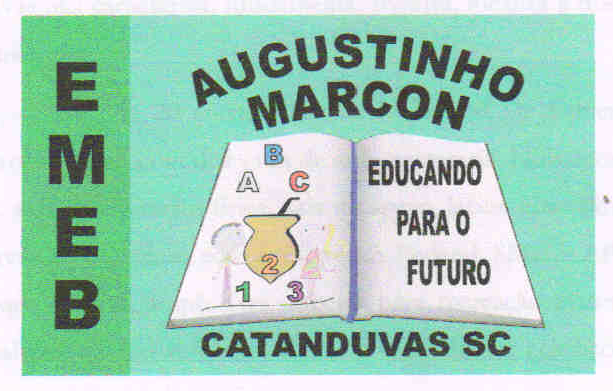 